ZPRAVODAJ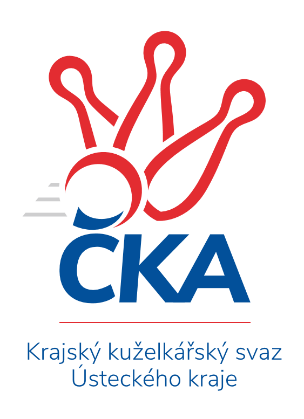 OKRESNÍ PŘEBOR – SKUPINA - A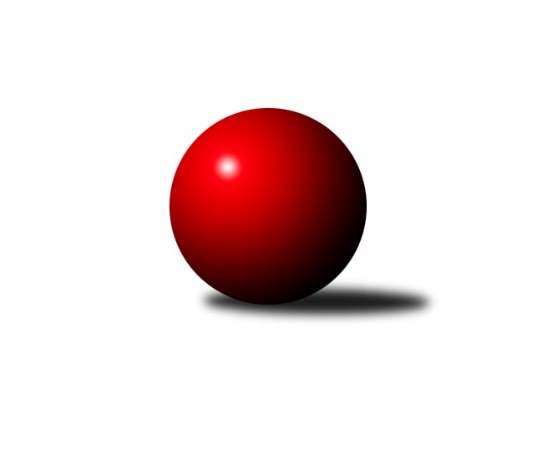 Č.7Ročník 2019/2020	1.11.2019Nejlepšího výkonu v tomto kole: 1725 dosáhlo družstvo: KK Hvězda Trnovany BVýsledky 7. kolaSouhrnný přehled výsledků:TJ Sokol Údlice C	- Sokol Spořice C	6:0	1565:1339	8.0:0.0	30.10.TJ Elektrárny Kadaň C	- TJ Sokol Údlice B	5:1	1724:1648	6.0:2.0	31.10.TJ MUS Most	- SKK Bílina B	5:1	1550:1469	5.0:3.0	1.11.TJ KK Louny B	- KK Hvězda Trnovany B	1:5	1698:1725	2.0:6.0	1.11.TJ Sokol Duchcov B	- TJ Lokomotiva Žatec B	5:1	1627:1536	6.0:2.0	1.11.Tabulka družstev:	1.	KK Hvězda Trnovany B	6	5	0	1	29.0 : 7.0 	33.0 : 15.0 	 1644	10	2.	Sokol Spořice B	6	5	0	1	24.0 : 12.0 	26.0 : 22.0 	 1502	10	3.	TJ Elektrárny Kadaň C	6	5	0	1	23.0 : 13.0 	29.0 : 19.0 	 1603	10	4.	TJ Sokol Údlice B	6	4	0	2	23.0 : 13.0 	28.5 : 19.5 	 1602	8	5.	TJ Sokol Duchcov B	7	3	1	3	23.0 : 19.0 	31.0 : 25.0 	 1545	7	6.	TJ MUS Most	6	3	0	3	19.0 : 17.0 	25.0 : 23.0 	 1623	6	7.	TJ Sokol Údlice C	7	3	0	4	18.0 : 24.0 	28.0 : 28.0 	 1563	6	8.	TJ KK Louny B	6	2	0	4	14.0 : 22.0 	22.0 : 26.0 	 1612	4	9.	TJ Lokomotiva Žatec B	7	2	0	5	13.0 : 29.0 	19.0 : 37.0 	 1453	4	10.	SKK Bílina B	6	1	1	4	14.0 : 22.0 	20.5 : 27.5 	 1418	3	11.	Sokol Spořice C	7	1	0	6	10.0 : 32.0 	18.0 : 38.0 	 1401	2Podrobné výsledky kola:	 TJ Sokol Údlice C	1565	6:0	1339	Sokol Spořice C	Jaroslava Paganiková	 	 206 	 209 		415 	 2:0 	 328 	 	156 	 172		Jana Černá	Tomáš Pičkár	 	 169 	 179 		348 	 2:0 	 307 	 	145 	 162		Boleslava Slunéčková	Karel Nudčenko	 	 187 	 176 		363 	 2:0 	 307 	 	149 	 158		Milada Pšeničková	Blažej Kašný	 	 206 	 233 		439 	 2:0 	 397 	 	204 	 193		Petr Andresrozhodčí: Karel NudčenkoNejlepší výkon utkání: 439 - Blažej Kašný	 TJ Elektrárny Kadaň C	1724	5:1	1648	TJ Sokol Údlice B	Jaroslav Seifert	 	 208 	 209 		417 	 1:1 	 445 	 	200 	 245		Jindřich Šebelík	Miriam Nocarová	 	 217 	 218 		435 	 2:0 	 397 	 	197 	 200		Jaroslav Hodinář	Jan Zach	 	 240 	 213 		453 	 2:0 	 401 	 	199 	 202		Eduard Houdek	Pavel Nocar ml.	 	 210 	 209 		419 	 1:1 	 405 	 	221 	 184		Michal Šlajchrtrozhodčí: Miriam NocarováNejlepší výkon utkání: 453 - Jan Zach	 TJ MUS Most	1550	5:1	1469	SKK Bílina B	Václav Krist	 	 167 	 165 		332 	 0:2 	 375 	 	201 	 174		Jana Černíková	Julius Hidvégi	 	 211 	 217 		428 	 2:0 	 376 	 	184 	 192		Rudolf Podhola	Roman Moucha	 	 199 	 192 		391 	 2:0 	 351 	 	169 	 182		Veronika Šílová	Josef Drahoš	 	 182 	 217 		399 	 1:1 	 367 	 	184 	 183		Lenka Bůžkovározhodčí: Josef DrahošNejlepší výkon utkání: 428 - Julius Hidvégi	 TJ KK Louny B	1698	1:5	1725	KK Hvězda Trnovany B	Miroslav Sodomka	 	 213 	 226 		439 	 0:2 	 459 	 	220 	 239		Martin Dolejší	Miroslav Kesner	 	 182 	 217 		399 	 0:2 	 441 	 	223 	 218		Radek Kandl	Václav Valenta st.	 	 208 	 195 		403 	 0:2 	 450 	 	230 	 220		Bohumil Navrátil	František Pfeifer	 	 223 	 234 		457 	 2:0 	 375 	 	189 	 186		Petr Petříkrozhodčí: Martin KrálNejlepší výkon utkání: 459 - Martin Dolejší	 TJ Sokol Duchcov B	1627	5:1	1536	TJ Lokomotiva Žatec B	Miroslava Zemánková	 	 211 	 181 		392 	 2:0 	 365 	 	188 	 177		Miroslav Vízek	Pavlína Kubitová	 	 216 	 161 		377 	 1:1 	 342 	 	155 	 187		Rudolf Hofmann	Miroslava Žáková	 	 210 	 227 		437 	 2:0 	 404 	 	208 	 196		Pavel Vacinek	Josef Otta st.	 	 225 	 196 		421 	 1:1 	 425 	 	202 	 223		Jan Čermákrozhodčí: Jan EndrštNejlepší výkon utkání: 437 - Miroslava ŽákováPořadí jednotlivců:	jméno hráče	družstvo	celkem	plné	dorážka	chyby	poměr kuž.	Maximum	1.	Rudolf Šamaj 	TJ MUS Most	441.17	305.5	135.7	3.7	3/4	(482)	2.	Martin Dolejší 	KK Hvězda Trnovany B	430.83	295.8	135.0	4.7	3/4	(459)	3.	Bohumil Navrátil 	KK Hvězda Trnovany B	427.63	292.9	134.8	4.4	4/4	(477)	4.	Jaroslava Paganiková 	TJ Sokol Údlice C	424.92	294.3	130.6	7.2	3/4	(455)	5.	Blažej Kašný 	TJ Sokol Údlice C	423.17	293.6	129.6	6.1	3/4	(469)	6.	Miroslav Sodomka 	TJ KK Louny B	422.67	296.3	126.3	8.7	3/4	(439)	7.	Radek Kandl 	KK Hvězda Trnovany B	420.83	287.7	133.2	5.2	3/4	(441)	8.	František Pfeifer 	TJ KK Louny B	416.50	296.3	120.3	9.7	4/4	(474)	9.	Jindřich Šebelík 	TJ Sokol Údlice B	415.67	295.4	120.2	6.4	3/4	(445)	10.	Julius Hidvégi 	TJ MUS Most	413.89	283.7	130.2	5.6	3/4	(459)	11.	Tomáš Šaněk 	TJ Sokol Duchcov B	409.33	288.3	121.0	7.5	3/4	(446)	12.	Michal Šlajchrt 	TJ Sokol Údlice B	405.25	288.3	117.0	11.3	4/4	(416)	13.	Rudolf Podhola 	SKK Bílina B	405.00	284.0	121.0	5.5	2/3	(427)	14.	Jaroslav Seifert 	TJ Elektrárny Kadaň C	404.60	287.3	117.3	10.8	5/5	(439)	15.	Miriam Nocarová 	TJ Elektrárny Kadaň C	403.50	280.8	122.7	7.4	5/5	(435)	16.	Roman Moucha 	TJ MUS Most	403.33	290.7	112.7	9.0	4/4	(457)	17.	Pavel Nocar  ml.	TJ Elektrárny Kadaň C	403.00	292.1	110.9	9.5	5/5	(459)	18.	Miroslav Šlosar 	TJ MUS Most	401.33	270.3	131.0	9.7	3/4	(413)	19.	Roman Exner 	TJ Sokol Duchcov B	399.88	279.8	120.1	11.1	4/4	(466)	20.	Josef Drahoš 	TJ MUS Most	399.67	281.5	118.2	8.0	3/4	(421)	21.	Miroslava Žáková 	TJ Sokol Duchcov B	399.33	283.3	116.0	10.0	3/4	(445)	22.	Martin Král 	TJ KK Louny B	398.00	282.0	116.0	12.0	3/4	(425)	23.	Milan Daniš 	TJ Sokol Údlice C	397.67	277.8	119.8	10.3	3/4	(421)	24.	Jan Čermák 	TJ Lokomotiva Žatec B	397.63	281.5	116.1	8.6	4/4	(434)	25.	Pavel Vacinek 	TJ Lokomotiva Žatec B	392.63	285.4	107.3	12.8	4/4	(418)	26.	Jan Zach 	TJ Elektrárny Kadaň C	391.80	277.5	114.3	11.3	5/5	(453)	27.	Josef Otta  ml.	TJ Sokol Duchcov B	389.89	276.1	113.8	8.9	3/4	(469)	28.	Miroslav Lazarčik 	Sokol Spořice B	386.00	263.3	122.8	8.0	2/3	(390)	29.	Jaroslav Hodinář 	TJ Sokol Údlice B	385.83	280.3	105.5	10.9	4/4	(420)	30.	Jitka Jindrová 	Sokol Spořice B	383.83	284.2	99.7	10.8	3/3	(403)	31.	Petr Andres 	Sokol Spořice C	383.58	272.7	110.9	8.8	2/2	(397)	32.	Milan Mestek 	Sokol Spořice B	383.33	281.7	101.7	12.7	2/3	(390)	33.	Petr Petřík 	KK Hvězda Trnovany B	382.42	281.9	100.5	12.7	4/4	(431)	34.	Karel Nudčenko 	TJ Sokol Údlice C	377.13	273.0	104.1	13.8	4/4	(419)	35.	Petr Vokálek 	Sokol Spořice B	374.67	273.8	100.8	14.2	3/3	(399)	36.	Jana Černíková 	SKK Bílina B	368.42	259.3	109.1	10.9	3/3	(411)	37.	Josef Otta  st.	TJ Sokol Duchcov B	365.33	269.2	96.1	12.6	3/4	(421)	38.	Gustav Marenčák 	Sokol Spořice B	360.50	265.5	95.0	12.8	3/3	(369)	39.	Barbora Salajková Němečková 	SKK Bílina B	352.00	256.0	96.0	15.5	2/3	(358)	40.	Milada Pšeničková 	Sokol Spořice C	348.17	254.8	93.3	13.8	2/2	(375)	41.	Jana Černá 	Sokol Spořice C	345.10	248.5	96.7	14.8	2/2	(379)	42.	Lenka Bůžková 	SKK Bílina B	342.11	254.0	88.1	12.1	3/3	(367)	43.	Rudolf Hofmann 	TJ Lokomotiva Žatec B	342.00	256.8	85.2	18.2	3/4	(371)	44.	Miroslav Vízek 	TJ Lokomotiva Žatec B	338.33	239.5	98.8	15.8	4/4	(395)	45.	Boleslava Slunéčková 	Sokol Spořice C	334.10	251.1	83.1	16.0	2/2	(372)	46.	Veronika Šílová 	SKK Bílina B	318.25	235.0	83.3	16.8	2/3	(351)	47.	Pavla Vacinková 	TJ Lokomotiva Žatec B	317.67	237.7	80.0	17.7	3/4	(337)	48.	Jiří Suchánek 	TJ Sokol Údlice C	305.50	234.2	71.3	22.2	3/4	(355)		Jaroslav Novák 	TJ Sokol Údlice B	462.00	283.0	179.0	3.0	1/4	(462)		Martin Bergerhof 	KK Hvězda Trnovany B	454.25	289.3	165.0	2.3	2/4	(473)		Michal Janči 	TJ Sokol Údlice C	433.00	294.0	139.0	5.0	1/4	(433)		Václav Valenta  st.	TJ KK Louny B	413.25	295.0	118.3	8.8	2/4	(434)		Eduard Houdek 	TJ Sokol Údlice B	409.25	289.8	119.5	9.5	2/4	(425)		Petr Pop 	TJ KK Louny B	409.00	294.0	115.0	7.0	1/4	(409)		Miroslav Kesner 	TJ KK Louny B	399.00	280.0	119.0	9.0	1/4	(399)		Milan Bašta 	TJ KK Louny B	394.50	287.0	107.5	13.0	2/4	(412)		Václav Šulc 	TJ Sokol Údlice B	391.00	277.0	114.0	9.5	2/4	(413)		Pavlína Kubitová 	TJ Sokol Duchcov B	382.00	269.0	113.0	12.0	1/4	(387)		Antonín Šulc 	TJ Sokol Údlice B	380.75	271.0	109.8	11.0	2/4	(428)		Milan Černý 	Sokol Spořice B	375.00	273.3	101.7	10.0	1/3	(382)		Miroslava Zemánková 	TJ Sokol Duchcov B	369.75	269.8	100.0	17.3	2/4	(392)		Tomáš Kesner 	TJ KK Louny B	369.00	278.0	91.0	15.0	2/4	(391)		Michaela Černá 	Sokol Spořice B	367.00	269.5	97.5	13.5	1/3	(389)		Tomáš Pičkár 	TJ Sokol Údlice C	363.00	266.0	97.0	13.5	1/4	(378)		Milan Nový 	KK Hvězda Trnovany B	350.50	261.0	89.5	13.5	2/4	(360)		Jaroslav Štěpánek 	Sokol Spořice C	350.00	247.0	103.0	10.0	1/2	(350)		Jiřina Kařízková 	Sokol Spořice C	341.00	245.0	96.0	13.3	1/2	(348)		Václav Krist 	TJ MUS Most	339.50	247.0	92.5	17.0	2/4	(347)		Karel Hulha 	SKK Bílina B	317.00	252.0	65.0	24.5	1/3	(351)Sportovně technické informace:Starty náhradníků:registrační číslo	jméno a příjmení 	datum startu 	družstvo	číslo startu
Hráči dopsaní na soupisku:registrační číslo	jméno a příjmení 	datum startu 	družstvo	Program dalšího kola:8. kolo8.11.2019	pá	17:00	SKK Bílina B - TJ Elektrárny Kadaň C	8.11.2019	pá	18:00	TJ Sokol Duchcov B - TJ Sokol Údlice C	9.11.2019	so	9:00	Sokol Spořice B - TJ MUS Most	9.11.2019	so	14:00	TJ Lokomotiva Žatec B - KK Hvězda Trnovany B				Sokol Spořice C - -- volný los --	9.11.2019	so	14:30	TJ Sokol Údlice B - TJ KK Louny B	Nejlepší šestka kola - absolutněNejlepší šestka kola - absolutněNejlepší šestka kola - absolutněNejlepší šestka kola - absolutněNejlepší šestka kola - dle průměru kuželenNejlepší šestka kola - dle průměru kuželenNejlepší šestka kola - dle průměru kuželenNejlepší šestka kola - dle průměru kuželenNejlepší šestka kola - dle průměru kuželenPočetJménoNázev týmuVýkonPočetJménoNázev týmuPrůměr (%)Výkon2xMartin DolejšíTrnovany B4592xJulius HidvégiMost111.644283xFrantišek PfeiferKK Louny B4572xBlažej KašnýÚdlice C111.014391xJan ZachEl. Kadaň C4531xJan ZachEl. Kadaň C110.244533xBohumil NavrátilTrnovany B4501xMartin DolejšíTrnovany B109.444593xJindřich ŠebelíkÚdlice B4453xFrantišek PfeiferKK Louny B108.974573xRadek KandlTrnovany B4413xJindřich ŠebelíkÚdlice B108.29445